Karakada SergiyExperience:Position applied for: 2nd OfficerDate of birth: 04.03.1981 (age: 36)Citizenship: UkraineResidence permit in Ukraine: NoCountry of residence: UkraineCity of residence: OdessaPermanent address: Mizikevicha, Zemchuznaya 3 , 543.Contact Tel. No: +38 (097) 090-86-28E-Mail: sergkarakada@gmail.comSkype: serg39296U.S. visa: NoE.U. visa: NoUkrainian biometric international passport: YesDate available from: 13.11.2017English knowledge: GoodMinimum salary: 3200 $ per month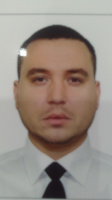 PositionFrom / ToVessel nameVessel typeDWTMEBHPFlagShipownerCrewing2nd Officer10.10.2016-24.04.2017ESI ANAXContainer Ship12 000-BelizeAGW Maritime2nd Officer08.04.2016-10.08.2016Normed AntwerpenContainer Ship12 000-Antigua & BarbudaGlobal Odessa